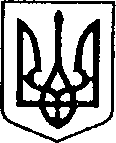 УКРАЇНАЧЕРНІГІВСЬКА ОБЛАСТЬН І Ж И Н С Ь К А    М І С Ь К А    Р А Д АВ И К О Н А В Ч И Й    К О М І Т Е ТР І Ш Е Н Н Явід 27.12.2018 р.м.                           Ніжин		                           № 460Про розгляд матеріалівкомісії з питань захисту прав дитиниВідповідно до статей 34, 42, 51,52, 53, 59, 73 Закону України«Про місцеве самоврядування в Україні», Регламенту виконавчого комітету Ніжинської міської ради, затвердженого рішенням виконавчого комітету Ніжинської міської ради Чернігівської області VII скликання від 11 серпня 2016 року №220, протоколів засідання комісії з питань захисту прав дитини від 29.11.2018р., 26.12.2018р. та  розглянувши заяви громадян, виконавчий комітет міської ради вирішив:1. На підставі Закону України «Про забезпечення організаційно-правових умов соціального захисту дітей-сиріт та дітей, позбавлених батьківського піклування» та згідно постанови Кабінету Міністрів України від 24.09.2008 р. № 866 «Питання діяльності органів опіки та піклування, пов’язаної із захистом прав дитини» встановити: 1.1.Малолітній ПІП, 20.11.2009р.н., статус дитини, позбавленої батьківського піклування, оскільки мати дитини, ПІП, позбавлена батьківських прав відповідно до заочного рішення Ніжинського міськрайонного суду Чернігівської області від конфіденційна інформація, батько дитини, ПІП, помер 15.07.2017р. (свідоцтво про смерть серія конфіденційна інформація.).Дитина тимчасово влаштована у сім’ю ПІП, мешканки міста Ніжина, конфіденційна інформація (заява ПІП про тимчасове влаштування малолітньої ПІП, 20.11.2009р.н., у сім’ю ПІП від 18.12.2018р.).1.2. Малолітній ПІП, 05.11.2007р.н., статус дитини-сироти, оскільки мати дитини, ПІП, померла 16.12.2018 р. ( свідоцтво про смерть конфіденційна інформація, видане Ніжинським міськрайонним відділом державної реєстрації актів цивільного стану Головного територіального управління юстиції у Чернігівської області 18.12.2018 р.), батько дитини записаний відповідно до частини першої статті 135 Сімейного кодексу України ( витяг з Державного реєстру актів цивільного стану громадян про народження із зазначенням відомостей про батька відповідно до частини першої статті 135 Сімейного кодексу України конфіденційна інформація від 06.12.2018 р.).Дитина тимчасово влаштована до Ніжинського центру соціально-психологічної реабілітації дітей служби у справах дітей Чернігівської обласної державної адміністрації 20.12.2018р.)1.2. Малолітньому ПІП, 11.04.2018 р. н., статус дитини-сироти, оскільки мати дитини, ПІП, померла 16.12.2018 р. ( свідоцтво про смерть конфіденційна інформація, видане Ніжинським міськрайонним відділом державної реєстрації актів цивільного стану Головного територіального управління юстиції у Чернігівської області 18.12.2018 р.), батько дитини записаний відповідно до частини першої статті 135 Сімейного кодексу України ( витяг з Державного реєстру актів цивільного стану громадян про народження із зазначенням відомостей про батька відповідно до частини першої статті 135 Сімейного кодексу України конфіденційна інформація від 06.12.2018 р.).Дитина тимчасово влаштована до КЛПЗ «Ніжинська міська центральна лікарня імені М. Галицького» 20.12.2018р.)2. На підставі статей 243, 244 Сімейного кодексу України, статей. 58, 61, 62, 63 Цивільного кодексу України, пунктів 2.1, 2.2, 2.4, 3.1 Правил опіки та піклування призначити:2.1. ПІП опікуном над малолітньою ПІП, 20.11.2009 р. н.,яка має статус дитини, позбавленої батьківського піклування, та видати посвідчення опікуна.3. На підставі статей 176, 177 Сімейного кодексу України, статей 17, 18 Закону України «Про охорону дитинства», статті 12 Закону  України «Про основи соціального захисту бездомних громадян і безпритульних дітей», статті 32 Цивільного кодексу України дозволити:3.1. ПІП подарувати ПІП 1/3частку квартири конфіденційна інформація в місті Ніжині, в якій на реєстраційному обліку перебувають: ПІП, 19.10.2006 р.н., ПІП, 19.02.2013р.н. При цьому права та інтереси малолітніх не будуть порушені, оскільки місце їх реєстрації не зміниться.3.2. ПІП подарувати ПІП 1/3 частку квартири конфіденційна інформація в місті Ніжині,  в якій на реєстраційному обліку перебувають: ПІП, 19.10.2006 р.н., ПІП, 19.02.2013 р.н..  При цьому права та інтереси малолітніх не будуть порушені, оскільки місце їх реєстрації не зміниться.4. Начальнику служби у справах дітей (Рацин Н.Б.) забезпечити оприлюднення даного рішення на офіційному сайті міської ради протягом 5 робочихднів з дня йогоприйняття.5. Контроль за виконанням рішення покласти на заступника міського голови Алєксєєнка І.В.Міський голова                                                                      А.В. ЛінникПояснювальна запискадо проекту рішення «Про розгляд матеріалів комісії з питань захисту прав дитини»Відповідно до статей 34, 42, 51,52, 53, 59, 73Закону України «Про місцеве самоврядування в Україні», Регламенту виконавчого комітету Ніжинської міської ради, затвердженого рішенням виконавчого комітету Ніжинської міської ради Чернігівської області VII скликання від 11 серпня 2016 року №220, виконавчий комітет міської ради має право розглядати питання щодо правових засад захисту прав малолітніх (неповнолітніх) дітей.Проект рішення складається з трьох розділів:Розділ І.На підставі Закону України «Про забезпечення організаційно-правових умов соціального захисту дітей-сиріт та дітей, позбавлених батьківського піклування» та згідно постанови Кабінету Міністрів України від 24.09.2008 р. № 866 «Питання діяльності органів опіки та піклування, пов’язаної із захистом прав дитини» виконавчий комітет, як орган опіки та піклування встановлює статус дитини-сироти, дитини, позбавленої батьківського піклування.Розділ ІІ. На підставі ст. ст. 243, 244 Сімейного кодексу України, ст.ст. 58, 61, 62, 63 Цивільного кодексу України, п.2.1, 2.2, 2.4, 3.1 Правил опіки та піклування виконавчий комітет, та згідноп.42 постанови Кабінету Міністрів України від 24.09.2008 р. № 866 «Питання діяльності органів опіки та піклування, пов’язаної із захистом прав дитини»виконавчий комітет, як орган опіки та піклуванняяк орган опіки та піклування,призначає опіку (піклування) над дитиною яка має статус дитини-сироти, дитини, позбавленої батьківського піклування.Розділ ІІІ. З метою захисту прав та інтересів малолітніх та неповнолітніх дітей, на підставі статей 176, 177  Сімейного кодексу України, статей 17, 18 Закону України «Про охорону дитинства», статті12 Закону  України «Про основи соціального захисту бездомних громадян і безпритульних дітей», статті 32 Цивільного кодексу України виконавчий комітет, як орган опіки та піклування, дає згоду на вчинення правочинів з майном, право власності чи право на користування яким мають діти.Даний проект рішення містить інформацію, яка належить до конфіденційної та  без згоди осіб, яких вона стосується, опублікуванню не підлягає відповідно до статті 32 Конституції України, статей 301, 302 Цивільного кодексу України, Закону України «Про доступ до публічної інформації» №2939-VI від 13.01.2011р., «Про захист персональних даних» №2297-VI від 01.06.2010 р. Проект рішення оприлюднений на сайті Ніжинської міської ради з 26.12.2018 р.Даний проект рішення потребує дострокового розгляду, оскільки містить питання соціально-правового захисту дітей.Враховуючи вищевикладене, проект рішення «Про розгляд матеріалів комісії з питань захисту прав дитини» може бути розглянутий на засіданні виконавчого комітету з позитивним вирішення питанням.Доповідати проект рішення «Про розгляд матеріалів комісії з питань захисту прав дитини» на засіданні виконавчого комітету Ніжинської міської ради буде начальник служби у справах дітей РацинН.Б.Заступник міськогоголовиІ. АЛЄКСЄЄНКОВізують:Начальник служби у справах дітей                                     Н. Рацинзаступник міського головиз питань діяльності виконавчих органів ради                     І. Алєксєєнкокеруючий справами                               С. Колесникначальник відділу юридично-кадровогозабезпечення                                                                            В. Лега